        Методическая   разработка  музыкального руководителя   МДОУ                      детского сада №74 Восканян Анаит Ванушевны и воспитателя             Архиповой  С.В.                 Сценарий осеннего  досуга  для детей                                    раннего  возраста 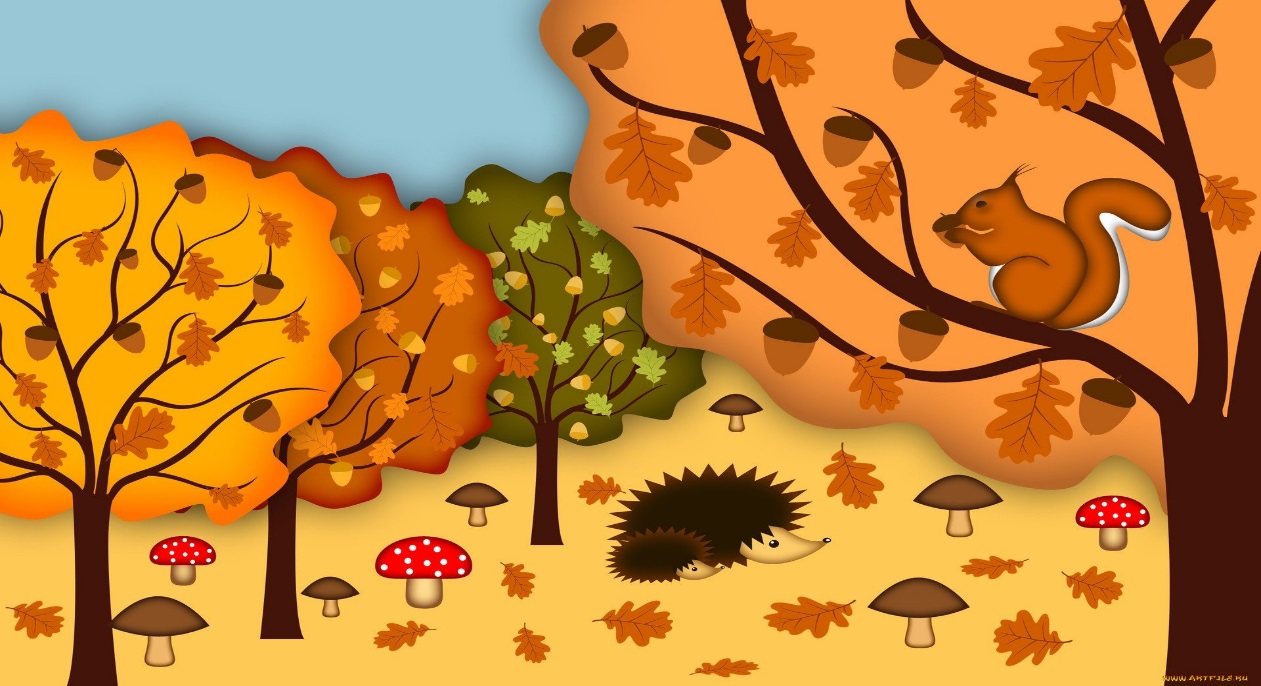 
   Возраст : 3 года   Тема : « Веселые игры на осенней полянке »Виды детской деятельности : игровая , коммуникативная ,музыкальная ;Образовательные области :познавательное  развитие ; речевое развитие; физическое развитие; художественно- эстетическое развитие ; музыкальное развитие .  Цель: создать у детей радостное настроение,              проявляя свои творческие способности.
Задачи: закрепить знания, связанные с осенней тематикой;
              развивать музыкальные и двигательные способности детей.Приоритетная образовательная область :музыка Предметно –развивающая среда : детские стулья ,шишки , листья осенние, корзинки, зонтик .Зал украшен на осеннюю тематику. В одной стороне зала из стульчиков сделан поезд, в другой стороне – стулья стоят в ряд .
Дети под спокойную музыку входят в зал.

Педагог: Что случилось? Что такое?
                Всё горит, как золотое.
                Всюду листья разноцветные,
                Даже издали заметные.
                Так кругом светло, красиво…
      Дети: Это осень наступила.
                                                         Песня «Осень наступила»                                                (слова Е.Благининой, музыка И.Михайлова)
Педагог: Предлагаю вам, ребятки,
                В лес осенний погулять.
                А ещё повеселиться,
                В игры разные играть.
                Хотите отправиться в осенний лес?
    Дети: Да!
 Педагог: Тогда занимайте места в поезде.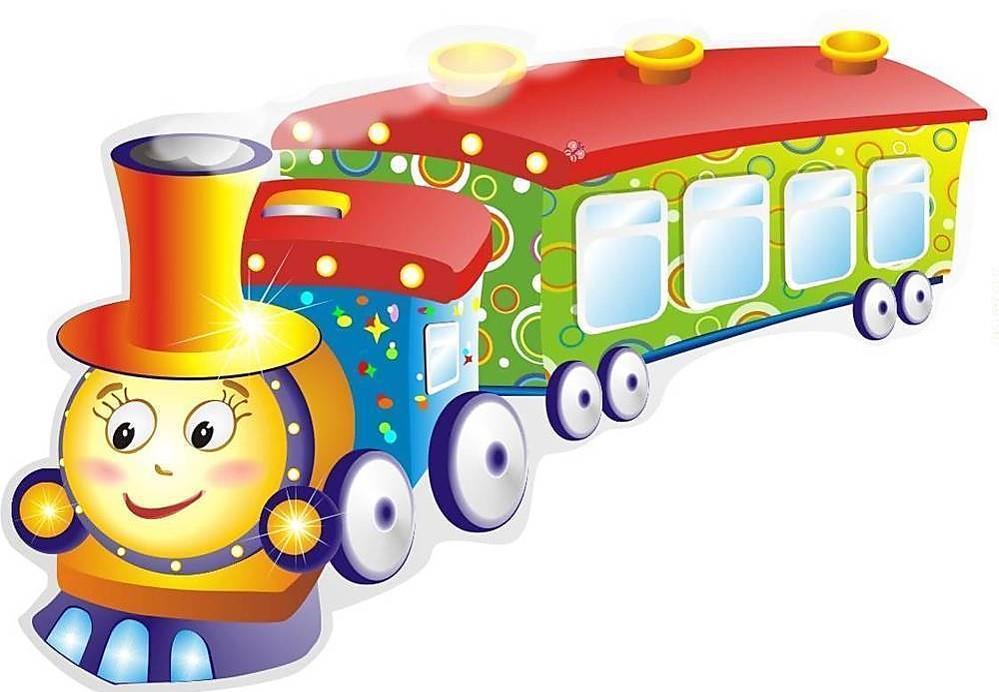 
(дети садятся в «поезд» и делают круговые движения руками, изображая движения колёсиков).
                                       Звучит музыка «Весёлые путешественники»                                  (музыка М.Старокадомского, слова С.Михалкова)

Педагог: Вот мы с вами и приехали осенний лес,
                В нём полным-полно чудес.
                Смотрите, как красиво кругом,
                Листья все горят огнём.
                Это осень наступила,
                Листья все позолотила.                 Смотрите, сколько листьев сорвал ветерок-проказник.                 Давайте соберём листочки и потанцуем с ними.
                По листочку вы берите и на танец выходите.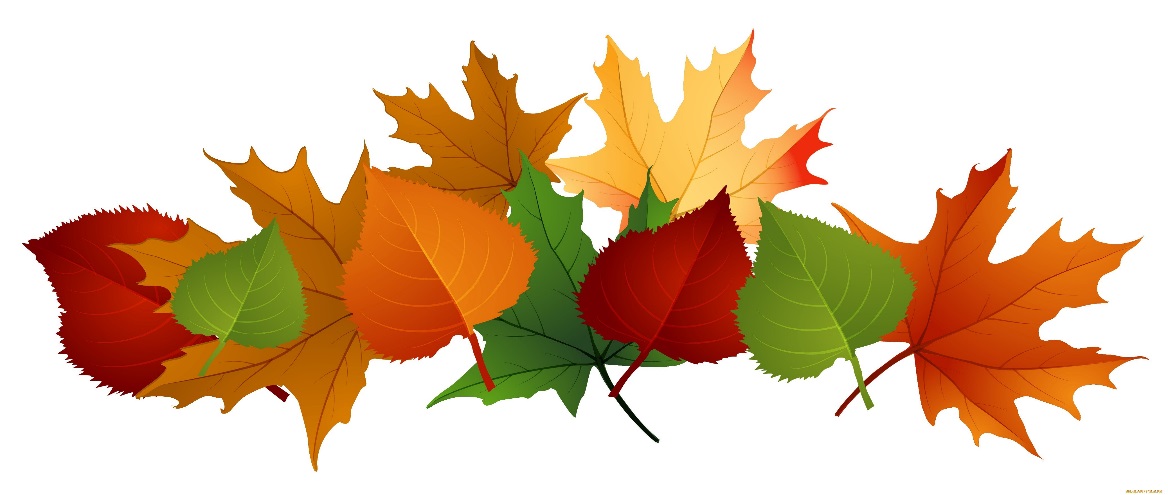                                         «Танец с листочками»                      (Ю.Селивёрстова) (движения по тексту песни)
Педагог: Понравилось с листочками плясать? (ответы детей)
                (звучит фонограмма дождика)
Педагог: Слышите… дождик песенку поёт,
                 Нас играть с собой зовёт. 
                 Дождик, дождик, не стучи,
                 Дождик, нас не замочи.
                 Зонтик мы сейчас возьмём
                 Под ним тебя мы переждём.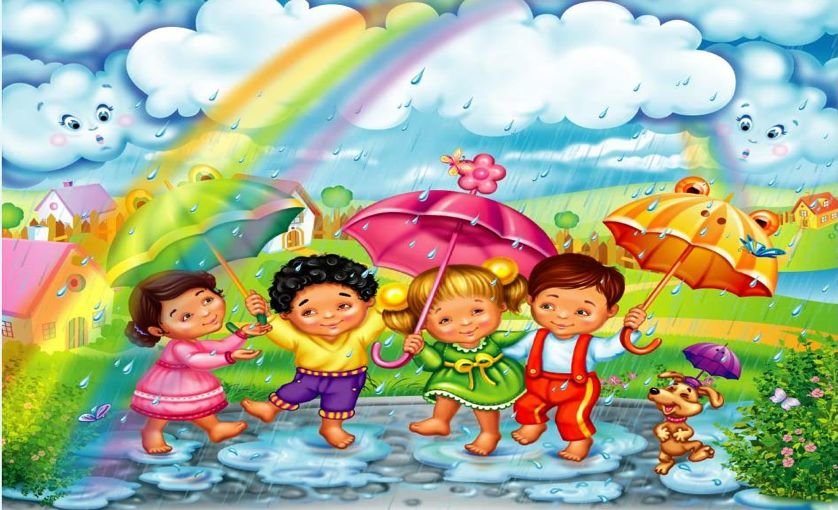   Игра «Солнышко и дождик» (программа «Ладушки» И.М., Каплуновой, И.А. Новоскольцевой – мл.группа)

Педагог: Вот и дождик перестал,
                Он наверное устал.
                А давайте вместе с вами
                Песенку ему подарим.

Песня «Малыши и дождик»(музыка и слова О.Девочкиной)
         (По полу раскладываются макеты луж)
Педагог: Посмотрите, сколько луж оставил нам озорной дождик.
               Мы сейчас попробуем их все обойти и не замочить ножки.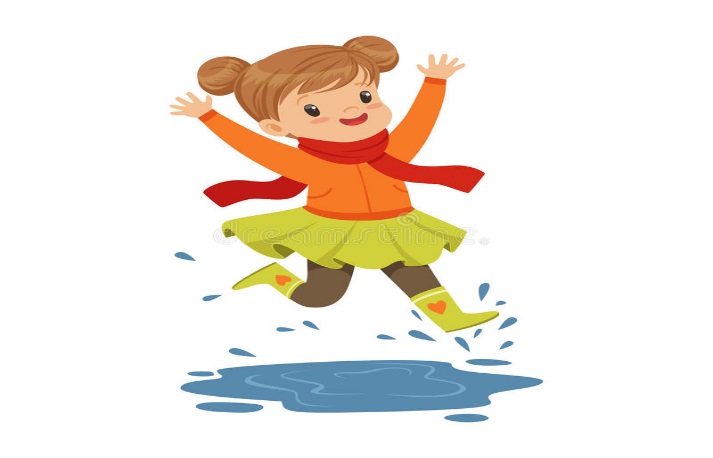                  Игра «Перепрыгни через лужи» (дети под песенку «Пусть капают капли» перепрыгивают через лужи по одному)
                  Педагог замечает большую корзинку с шишками.
Педагог: смотрите, ребятишки, как много шишек я нашла.

(рассыпает шишки на пол и предлагает 2 детям собрать шишки в корзинку)
Кто хочет помочь мне собрать шишки?

(имена детей – участников ….) сейчас пойдут
И все шишки соберут.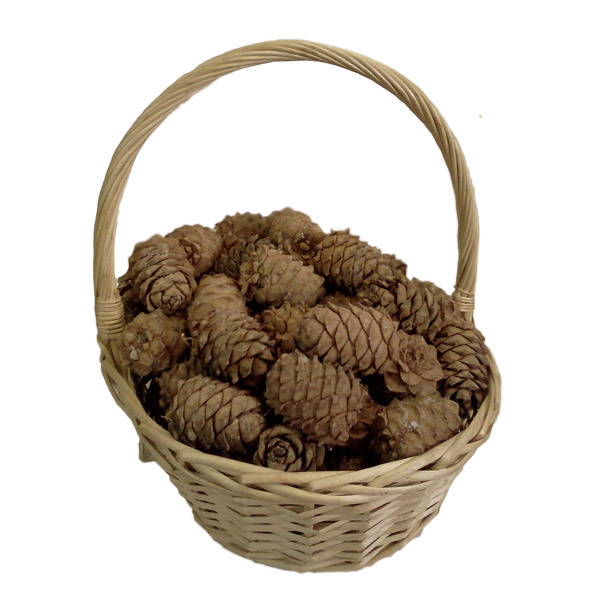 Игра «Собери шишки»
(детям дать 2 маленькие корзинки. Под весёлую музыку они собирают шишки в корзиночки. Кто больше соберёт шишек)Педагог: Ребятки, славно с вами погуляли,
                В игры разные играли.
                Но сейчас пора собираться,
                В садик возвращаться.
                Занимайте места в поезде.

Звучит песня «Весёлые путешественники» (дети сидят в поезде и выполняют круговые движения руками)

Педагог: Вот мы с вами и вернулись. Понравилось вам в осеннем лесу?
                А сейчас нам пора, ждут в саду нас еще дела.
                       (дети за педагогом уходят из зала)